博士生导师简介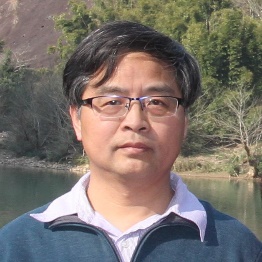 姓名杭太俊杭太俊杭太俊导师类型导师类型直博生导师直博生导师直博生导师直博生导师直博生导师学院/单位药学院/药物分析系药学院/药物分析系药学院/药物分析系招生学科招生学科药物分析学药物分析学药物分析学药物分析学药物分析学电话138516229611385162296113851622961邮箱邮箱hangtj@cpu.edu.cnhangtj@cpu.edu.cnhangtj@cpu.edu.cnhangtj@cpu.edu.cnhangtj@cpu.edu.cn研究方向（100字以内）：基于现代分析技术手段，研究探索成方中药制剂的物质基础、药效机制、药物相互作用等质量和安全性相关的瓶颈问题。研究方向（100字以内）：基于现代分析技术手段，研究探索成方中药制剂的物质基础、药效机制、药物相互作用等质量和安全性相关的瓶颈问题。研究方向（100字以内）：基于现代分析技术手段，研究探索成方中药制剂的物质基础、药效机制、药物相互作用等质量和安全性相关的瓶颈问题。研究方向（100字以内）：基于现代分析技术手段，研究探索成方中药制剂的物质基础、药效机制、药物相互作用等质量和安全性相关的瓶颈问题。研究方向（100字以内）：基于现代分析技术手段，研究探索成方中药制剂的物质基础、药效机制、药物相互作用等质量和安全性相关的瓶颈问题。研究方向（100字以内）：基于现代分析技术手段，研究探索成方中药制剂的物质基础、药效机制、药物相互作用等质量和安全性相关的瓶颈问题。研究方向（100字以内）：基于现代分析技术手段，研究探索成方中药制剂的物质基础、药效机制、药物相互作用等质量和安全性相关的瓶颈问题。研究方向（100字以内）：基于现代分析技术手段，研究探索成方中药制剂的物质基础、药效机制、药物相互作用等质量和安全性相关的瓶颈问题。研究方向（100字以内）：基于现代分析技术手段，研究探索成方中药制剂的物质基础、药效机制、药物相互作用等质量和安全性相关的瓶颈问题。研究方向（100字以内）：基于现代分析技术手段，研究探索成方中药制剂的物质基础、药效机制、药物相互作用等质量和安全性相关的瓶颈问题。研究方向（100字以内）：基于现代分析技术手段，研究探索成方中药制剂的物质基础、药效机制、药物相互作用等质量和安全性相关的瓶颈问题。个人简介（包括教育背景、工作经历、社会兼职、视频链接等）个人简介（包括教育背景、工作经历、社会兼职、视频链接等）个人简介（包括教育背景、工作经历、社会兼职、视频链接等）个人简介（包括教育背景、工作经历、社会兼职、视频链接等）个人简介（包括教育背景、工作经历、社会兼职、视频链接等）个人简介（包括教育背景、工作经历、社会兼职、视频链接等）个人简介（包括教育背景、工作经历、社会兼职、视频链接等）个人简介（包括教育背景、工作经历、社会兼职、视频链接等）个人简介（包括教育背景、工作经历、社会兼职、视频链接等）个人简介（包括教育背景、工作经历、社会兼职、视频链接等）个人简介（包括教育背景、工作经历、社会兼职、视频链接等）个人简介（包括教育背景、工作经历、社会兼职、视频链接等）个人简介（包括教育背景、工作经历、社会兼职、视频链接等）1980.9至1987.7南京大学化学专业学士/分析化学专业硕士。1987.7至今，一直在中国药科大学药学院工作。期间于1990.8至1991.12在英国Strathclyde大学药学院进修药学，于1998.9至2002.6中国药科大学在职药物分析学博士。长期从事药物分析教学和研究。在化学药品、中药和体内药物分析等领域均有研究探索。1980.9至1987.7南京大学化学专业学士/分析化学专业硕士。1987.7至今，一直在中国药科大学药学院工作。期间于1990.8至1991.12在英国Strathclyde大学药学院进修药学，于1998.9至2002.6中国药科大学在职药物分析学博士。长期从事药物分析教学和研究。在化学药品、中药和体内药物分析等领域均有研究探索。1980.9至1987.7南京大学化学专业学士/分析化学专业硕士。1987.7至今，一直在中国药科大学药学院工作。期间于1990.8至1991.12在英国Strathclyde大学药学院进修药学，于1998.9至2002.6中国药科大学在职药物分析学博士。长期从事药物分析教学和研究。在化学药品、中药和体内药物分析等领域均有研究探索。1980.9至1987.7南京大学化学专业学士/分析化学专业硕士。1987.7至今，一直在中国药科大学药学院工作。期间于1990.8至1991.12在英国Strathclyde大学药学院进修药学，于1998.9至2002.6中国药科大学在职药物分析学博士。长期从事药物分析教学和研究。在化学药品、中药和体内药物分析等领域均有研究探索。1980.9至1987.7南京大学化学专业学士/分析化学专业硕士。1987.7至今，一直在中国药科大学药学院工作。期间于1990.8至1991.12在英国Strathclyde大学药学院进修药学，于1998.9至2002.6中国药科大学在职药物分析学博士。长期从事药物分析教学和研究。在化学药品、中药和体内药物分析等领域均有研究探索。1980.9至1987.7南京大学化学专业学士/分析化学专业硕士。1987.7至今，一直在中国药科大学药学院工作。期间于1990.8至1991.12在英国Strathclyde大学药学院进修药学，于1998.9至2002.6中国药科大学在职药物分析学博士。长期从事药物分析教学和研究。在化学药品、中药和体内药物分析等领域均有研究探索。1980.9至1987.7南京大学化学专业学士/分析化学专业硕士。1987.7至今，一直在中国药科大学药学院工作。期间于1990.8至1991.12在英国Strathclyde大学药学院进修药学，于1998.9至2002.6中国药科大学在职药物分析学博士。长期从事药物分析教学和研究。在化学药品、中药和体内药物分析等领域均有研究探索。1980.9至1987.7南京大学化学专业学士/分析化学专业硕士。1987.7至今，一直在中国药科大学药学院工作。期间于1990.8至1991.12在英国Strathclyde大学药学院进修药学，于1998.9至2002.6中国药科大学在职药物分析学博士。长期从事药物分析教学和研究。在化学药品、中药和体内药物分析等领域均有研究探索。1980.9至1987.7南京大学化学专业学士/分析化学专业硕士。1987.7至今，一直在中国药科大学药学院工作。期间于1990.8至1991.12在英国Strathclyde大学药学院进修药学，于1998.9至2002.6中国药科大学在职药物分析学博士。长期从事药物分析教学和研究。在化学药品、中药和体内药物分析等领域均有研究探索。1980.9至1987.7南京大学化学专业学士/分析化学专业硕士。1987.7至今，一直在中国药科大学药学院工作。期间于1990.8至1991.12在英国Strathclyde大学药学院进修药学，于1998.9至2002.6中国药科大学在职药物分析学博士。长期从事药物分析教学和研究。在化学药品、中药和体内药物分析等领域均有研究探索。1980.9至1987.7南京大学化学专业学士/分析化学专业硕士。1987.7至今，一直在中国药科大学药学院工作。期间于1990.8至1991.12在英国Strathclyde大学药学院进修药学，于1998.9至2002.6中国药科大学在职药物分析学博士。长期从事药物分析教学和研究。在化学药品、中药和体内药物分析等领域均有研究探索。1980.9至1987.7南京大学化学专业学士/分析化学专业硕士。1987.7至今，一直在中国药科大学药学院工作。期间于1990.8至1991.12在英国Strathclyde大学药学院进修药学，于1998.9至2002.6中国药科大学在职药物分析学博士。长期从事药物分析教学和研究。在化学药品、中药和体内药物分析等领域均有研究探索。1980.9至1987.7南京大学化学专业学士/分析化学专业硕士。1987.7至今，一直在中国药科大学药学院工作。期间于1990.8至1991.12在英国Strathclyde大学药学院进修药学，于1998.9至2002.6中国药科大学在职药物分析学博士。长期从事药物分析教学和研究。在化学药品、中药和体内药物分析等领域均有研究探索。主持科研项目（3个以内）主持科研项目（3个以内）主持科研项目（3个以内）主持科研项目（3个以内）主持科研项目（3个以内）主持科研项目（3个以内）主持科研项目（3个以内）主持科研项目（3个以内）主持科研项目（3个以内）主持科研项目（3个以内）主持科研项目（3个以内）主持科研项目（3个以内）主持科研项目（3个以内）编号项目名称项目名称项目名称项目类型[横向课题/纵向课题]项目类别项目类别起讫时间起讫时间总经费（万元）本人承担任务[主持、负责、参与]本人承担任务[主持、负责、参与]本人承担任务[主持、负责、参与]1毒品违法犯罪监测预警关键技术研究和应用示范(2018YFC0807400，子项目2.2常见毒品的痕量分析技术研)毒品违法犯罪监测预警关键技术研究和应用示范(2018YFC0807400，子项目2.2常见毒品的痕量分析技术研)毒品违法犯罪监测预警关键技术研究和应用示范(2018YFC0807400，子项目2.2常见毒品的痕量分析技术研)纵向课题国家重点研发计划国家重点研发计划2018～20212018～2021100子项目-负责人子项目-负责人子项目-负责人2含朱砂中药柏子养心丸毒性与安全性的体内外汞物质形态关联研究(81473176)含朱砂中药柏子养心丸毒性与安全性的体内外汞物质形态关联研究(81473176)含朱砂中药柏子养心丸毒性与安全性的体内外汞物质形态关联研究(81473176)纵向课题国家自然基金面上项目国家自然基金面上项目2015～20182015～201880主持主持主持3基于体内砷形态分析的牛黄解毒片配伍机制研究(81173648)基于体内砷形态分析的牛黄解毒片配伍机制研究(81173648)基于体内砷形态分析的牛黄解毒片配伍机制研究(81173648)国家自然基金面上项目国家自然基金面上项目2012～20152012～201558主持主持主持代表性成果（3个以内）代表性成果（3个以内）代表性成果（3个以内）代表性成果（3个以内）代表性成果（3个以内）代表性成果（3个以内）代表性成果（3个以内）代表性成果（3个以内）代表性成果（3个以内）代表性成果（3个以内）代表性成果（3个以内）代表性成果（3个以内）编号论文标题论文标题论文标题期刊名称收录情况[SCI、EI、ISTP]收录情况[SCI、EI、ISTP]卷期卷期作者排名[通讯作者，1,2，其他]作者排名[通讯作者，1,2，其他]1Pharmacovigilance of herb-drug interactions: A pharmacokinetic study on the combination administration of herbal Kang'ai injection and chemotherapy irinotecan hydrochloride injection by LC-MS/MS.Pharmacovigilance of herb-drug interactions: A pharmacokinetic study on the combination administration of herbal Kang'ai injection and chemotherapy irinotecan hydrochloride injection by LC-MS/MS.Pharmacovigilance of herb-drug interactions: A pharmacokinetic study on the combination administration of herbal Kang'ai injection and chemotherapy irinotecan hydrochloride injection by LC-MS/MS.J Pharm Biomed Anal.SCISCI2020 Nov 20:113784. doi: 10.1016/j.jpba.2020.113784.2020 Nov 20:113784. doi: 10.1016/j.jpba.2020.113784.Chen Y, Hu Z, Qi W, Gao S, Jiang J, Wang S, Xu L, Xu X, Song M, Hang T.通讯作者Chen Y, Hu Z, Qi W, Gao S, Jiang J, Wang S, Xu L, Xu X, Song M, Hang T.通讯作者2Toxicity and risk assessment of mercury exposures from cinnabar and Baizi Yangxin Pills based on pharmacokinetic and tissue distribution studies. Toxicity and risk assessment of mercury exposures from cinnabar and Baizi Yangxin Pills based on pharmacokinetic and tissue distribution studies. Toxicity and risk assessment of mercury exposures from cinnabar and Baizi Yangxin Pills based on pharmacokinetic and tissue distribution studies. J Ethnopharmacol.SCISCI2020 Mar 25;250:112489. doi: 10.1016/j.jep.2019.112489.2020 Mar 25;250:112489. doi: 10.1016/j.jep.2019.112489.Lu YT, Qi WZ, Wang S, Song XN, Yang DY, Song M, Hang TJ.通讯作者Lu YT, Qi WZ, Wang S, Song XN, Yang DY, Song M, Hang TJ.通讯作者3Danggui Buxue Decoction Sensitizes the Response of Non-Small-Cell Lung Cancer to Gemcitabine via Regulating Deoxycytidine Kinase and P-glycoprotein.Danggui Buxue Decoction Sensitizes the Response of Non-Small-Cell Lung Cancer to Gemcitabine via Regulating Deoxycytidine Kinase and P-glycoprotein.Danggui Buxue Decoction Sensitizes the Response of Non-Small-Cell Lung Cancer to Gemcitabine via Regulating Deoxycytidine Kinase and P-glycoprotein.Molecules.SCISCI2019 May 25;24(10):2011. doi: 10.3390/molecules24102011.2019 May 25;24(10):2011. doi: 10.3390/molecules24102011.Sun X, Xu X, Chen Y, Guan R, Cheng T, Wang Y, Jin R, Song M, Hang T.通讯作者Sun X, Xu X, Chen Y, Guan R, Cheng T, Wang Y, Jin R, Song M, Hang T.通讯作者其他成果及获奖（包括教材专著、专利发明、新药证书、临床批件、荣誉称号等）其他成果及获奖（包括教材专著、专利发明、新药证书、临床批件、荣誉称号等）其他成果及获奖（包括教材专著、专利发明、新药证书、临床批件、荣誉称号等）其他成果及获奖（包括教材专著、专利发明、新药证书、临床批件、荣誉称号等）其他成果及获奖（包括教材专著、专利发明、新药证书、临床批件、荣誉称号等）其他成果及获奖（包括教材专著、专利发明、新药证书、临床批件、荣誉称号等）其他成果及获奖（包括教材专著、专利发明、新药证书、临床批件、荣誉称号等）其他成果及获奖（包括教材专著、专利发明、新药证书、临床批件、荣誉称号等）其他成果及获奖（包括教材专著、专利发明、新药证书、临床批件、荣誉称号等）其他成果及获奖（包括教材专著、专利发明、新药证书、临床批件、荣誉称号等）其他成果及获奖（包括教材专著、专利发明、新药证书、临床批件、荣誉称号等）其他成果及获奖（包括教材专著、专利发明、新药证书、临床批件、荣誉称号等）无其他获奖。无其他获奖。无其他获奖。无其他获奖。无其他获奖。无其他获奖。无其他获奖。无其他获奖。无其他获奖。无其他获奖。无其他获奖。无其他获奖。